Bio tech 2013　（2013.5.8-10：東京ビッグサイト）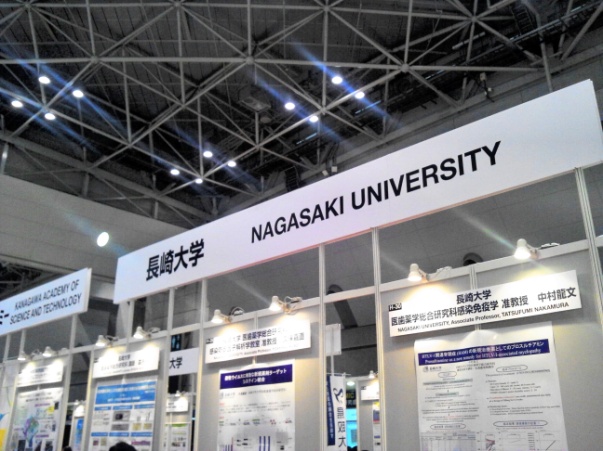 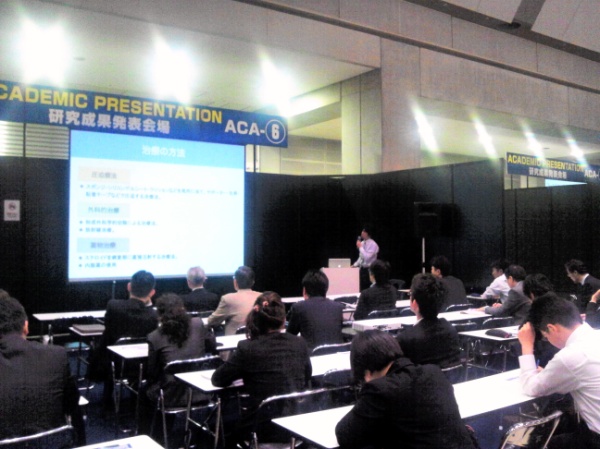 